Guardians of the National Cemetery 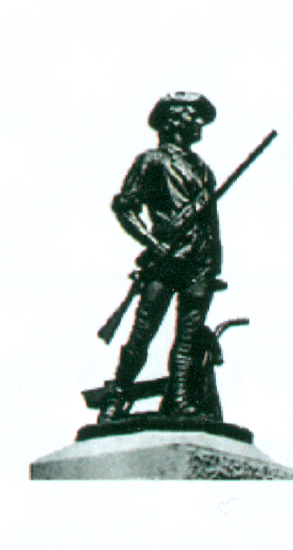 OFFICIAL SUPPORT COMMITTEE FORWASHINGTON CROSSING NATIONAL CEMETERYP.O. Box 233NEWTOWN, PENNSYLVANIA 18940